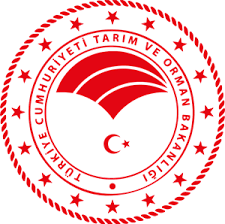 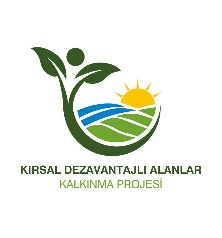 OSMANİYE İLİ 2022 YILIKOYUN-KEÇİ KIRKMA MAKİNESİ, SÜT SAĞIM MAKİNESİ VE YEM KIRMA MAKİNESİ İÇİN HİBE ÇAĞRISI İLANIKırsal Dezavantajlı Alanlar Kalkınma Projesi kapsamında, 2022 yılı için “Koyun-Keçi Kırkma Makinesi, Süt Sağım Makinesi ve Yem Kırma Makinesi” hibe çağrı dönemi başlamıştır. Bu çağrı ile Bahçe, Düziçi ve Hasanbeyli Ekonomik Kalkınma Kümelerinde küçükbaş ve büyükbaş hayvancılığın geliştirilmesi, üretimin arttırılması ve sürdürülebilirliğe katkıda bulunma amaçlanmaktadır.Proje bölgesinde yer alan çiftçilerimize verilecek hibelerle Koyun-Keçi Kırkma Makinesi, Süt Sağım Makinesi ve Yem Kırma Makinesi alımları desteklenecektir.Bu ilan metni genel bilgilendirme amacıyla hazırlanmıştır.Hibe Yatırım Konusu:Koyun-Keçi Kırkma Makinesi, Süt Sağım Makinesi ve Yem Kırma Makinesi Uygulama Bölgesi:Osmaniye ili Bahçe, Düziçi ve Hasanbeyli Ekonomik Kalkınma Kümelerine bağlı köylerde/mahallelerde hibeye çıkılacaktır.Düziçi Ekonomik Kalkınma Kümesi, Düziçi ilçesinin Çitli, Çotlu, Gökçayır, Kuşçu, Söğütlügöl, Yenifarsak, Yeşildere ve Yeşilyurt köylerini kapsamaktadır.Hibe Oranı:Bireysel başvurularda %70 oranında (KDV hariç) destekleme yapılacaktır. Hibe çağrısı kapsamında satın alınacak mal/malzemelerin KDV’si başvuru sahibi tarafından ödenecektir.Başvurularda aşağıdaki konulara dikkat edilmelidir.Başvuru Süresi:28 Şubat 2022 – 18 Mart 2022 arasındadır.Son Başvuru Tarihi:18 Mart 2022 günü saat 16:00’ya kadardır. Bu tarihten sonra yapılacak başvurular kabul edilmeyecektir.Başvuru Yerleri:Başvurular Bahçe, Düziçi ve Hasanbeyli İlçe Tarım ve Orman Müdürlüğüne yapılacaktır.Hibelere Kimler Başvuru Yapabilir?	Başvuru sahipleri Bahçe, Düziçi ve Hasanbeyli Ekonomik Kalkınma Kümesine bağlı köylerde/mahallelerde en az 6 (altı) aydır ikamet ediyor olmalıdır.Başvuruda İstenecek Belgeler:KYO Projeleri Başvuru Formu (İlçe Müdürlüğünden temin edilebilir)HBS kaydı dökümüBaşvuru sahibinin e-Devlet sisteminden alacağı son 6 aydır asıl ikamet yerinin Proje Bölgesinde olduğunu gösterir belgeE-Devlet sisteminden alacağı SGK Hizmet Döküm RaporuE-Devlet sisteminden alacağı Nüfus Kayıt ÖrneğiAynı Hanede Yaşayan Bireyler Beyan FormuYararlanıcı Bilgi FormuBaşvuru sahibi herhangi bir çiftçi örgütüne kayıtlı ise belgesi (Ziraat Odası üyeliği hariç).Hibe konusuyla ilgili (küçükbaş-büyükbaş hayvancılık) eğitime katılmış ise, sertifika veya katılım belgesiEğer başvuru sahibi ile aynı hanede ikamet eden en az %80 engelli birey varsa, engellilik durumunu gösteren rapor eklenmelidir.Başvurunuzu Nasıl Yapabilirsiniz?Proje bölgesinde ikamet ediyorsanız Bahçe, Düziçi ve Hasanbeyli İlçe Tarım ve Orman Müdürlüğüne giderek yatırım yapmak istediğiniz alanla ilgili olarak formları doldurup başvurunuzu yapınız.Başvuru dosyasını Bahçe, Düziçi ve Hasanbeyli İlçe Tarım ve Orman Müdürlüğüne şahsen teslim ediniz. İnternet veya posta yoluyla yapılacak başvurular kabul edilmeyecektir.Başvuru formunu doldururken, “Proje Bütçesi” bölümü dikkatlice hazırlanmalıdır. Tutarlar KDV hariç yazılmalıdır. Maliyet kalemleri piyasa şartlarına uygun olmalıdır.Başvuru formunda ve eklerindeki bilgilerden başvuru sahibinin sorumlu olduğunu unutmayınız!  Başvuru yapan çiftçi hibeye hak kazansa dahi başvuru dosyasında bulunan belge veya bilgilerin gerçeğe aykırı olduğu tespit edilmesi halinde başvurusu geçersiz sayılacaktır.Ayrıntılı Bilgi ve Başvuru:Ayrıntılı bilgi almak için KDAKP uygulama bölgesinde bulunan Bahçe, Düziçi ve Hasanbeyli İlçe Tarım ve Orman Müdürlüğüne giderek şahsen ya da telefonla ilgili kişilerden (Çiftçi Destek Ekibi) bilgi alabilirsiniz. Ayrıca size yol göstermesi için hazırlanan Hibe Uygulama Planlarından yararlanabilirsiniz. Bu kılavuzlar her bir yatırım konusu için ayrı ayrı hazırlanmış olup, gereken tüm detayları içermektedir.Yukarıda belirtilen Hibe Uygulama Planını, Başvuru Formunu, Teknik ve İdari Şartnameleri ve bu belgelerin eklerini yukarıda belirtilen İlçe Tarım ve Orman Müdürlüğünden alabilir veya Osmaniye İl Tarım ve Orman Müdürlüğünün web sitesinden indirebilirsiniz.(http://osmaniye.tarimorman.gov.tr) adresinde “KDAKP” bölümünde mevcuttur.İlçe ve İl Tarım ve Orman Müdürlüğünün İrtibat Telefon Numaraları:Bahçe İlçe Tarım ve Orman Müdürlüğü       Çiftçi Destek Ekibi 		(328) 861 20 31 – 861 21 86Düziçi İlçe Tarım ve Orman MüdürlüğüÇiftçi Destek Ekibi 		(328) 876 11 43Hasanbeyli İlçe Tarım ve Orman MüdürlüğüÇiftçi Destek Ekibi 		(328) 664 85 55Osmaniye İl Tarım ve Orman Müdürlüğüİl Proje Yönetim Birimi       (328) 814 11 75-76 (Dâhili 4344-4349-4340)